Б О Й О Р О K                           №  17                 Р А С П О Р Я Ж Е Н И Е 05 октябрь 2018 йыл                                                     05 октября  2018 годаО принятии муниципального имущества в казну.Муниципальное имущество администрации сельского поселения Качегановский сельсовет муниципального района Миякинский район Республики Башкортостан: транспорт,  марки УАЗ 33036, идентификационный номер XTT330365J1202572, регистрационный знак X566EK102,  паспорт тс  серия 73ОС № 302377 принять в казну.Контроль за исполнением возложить на МКУ централизованной бухгалтерии сельских поселений.Глава сельского поселения                                       Г.Р. КадыроваБашkортостан РеспубликаhыМиeкe районы муниципаль районыныn Кoсoгeн ауыл советы ауыл билeмehе 	Хакимиeте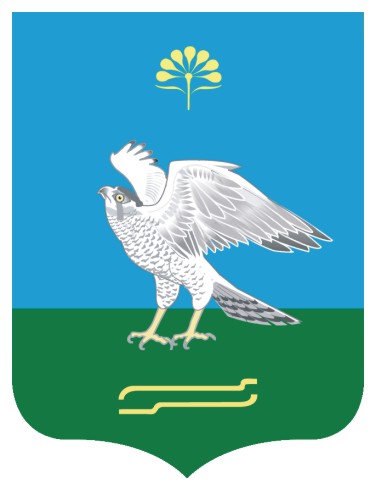 Администрация сельского поселения Качегановский сельсовет муниципального района Миякинский район Республики БашкортостанБашkортостан РеспубликаhыМиeкe районы муниципаль районыныn Кoсoгeн ауыл советы ауыл билeмehе 	ХакимиeтеАдминистрация сельского поселения Качегановский сельсовет муниципального района Миякинский район Республики Башкортостан